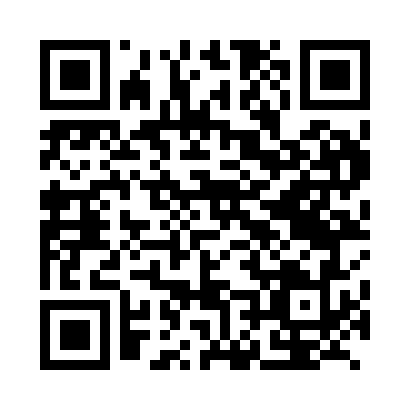 Prayer times for Bindama, CongoWed 1 May 2024 - Fri 31 May 2024High Latitude Method: NonePrayer Calculation Method: Muslim World LeagueAsar Calculation Method: ShafiPrayer times provided by https://www.salahtimes.comDateDayFajrSunriseDhuhrAsrMaghribIsha1Wed4:445:5512:013:216:077:142Thu4:445:5512:013:216:077:143Fri4:435:5512:013:216:077:144Sat4:435:5512:013:226:077:145Sun4:435:5512:013:226:077:146Mon4:435:5512:013:226:077:147Tue4:425:5412:003:226:077:148Wed4:425:5412:003:226:077:159Thu4:425:5412:003:236:077:1510Fri4:425:5412:003:236:077:1511Sat4:425:5412:003:236:077:1512Sun4:415:5412:003:236:077:1513Mon4:415:5412:003:236:077:1514Tue4:415:5412:003:246:077:1515Wed4:415:5412:003:246:077:1516Thu4:415:5412:003:246:077:1617Fri4:415:5412:003:246:077:1618Sat4:415:5412:003:246:077:1619Sun4:405:5412:003:256:077:1620Mon4:405:5412:013:256:077:1621Tue4:405:5412:013:256:077:1722Wed4:405:5412:013:256:077:1723Thu4:405:5412:013:256:077:1724Fri4:405:5412:013:266:087:1725Sat4:405:5412:013:266:087:1726Sun4:405:5412:013:266:087:1827Mon4:405:5412:013:266:087:1828Tue4:405:5412:013:276:087:1829Wed4:405:5412:013:276:087:1830Thu4:405:5512:023:276:097:1931Fri4:405:5512:023:276:097:19